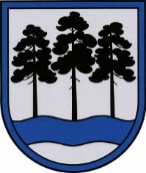 OGRES  NOVADA  PAŠVALDĪBAReģ.Nr.90000024455, Brīvības iela 33, Ogre, Ogres nov., LV-5001tālrunis 65071160, e-pasts: ogredome@ogresnovads.lv, www.ogresnovads.lv PAŠVALDĪBAS DOMES SĒDES PROTOKOLA IZRAKSTS25.Par grozījumiem Ogres novada attīstības programmas 2022.–2027. gadam Investīciju plānā 2022.–2027. gadam Saskaņā ar Ogres novada pašvaldības (turpmāk – Pašvaldība) domes 2022. gada 24. novembra lēmumu “Par Ogres novada ilgtspējīgas attīstības stratēģijas 2022.-2034. gadam 2.1. redakcijas, Ogres novada attīstības programmas 2022.-2027. gadam 2.1. redakcijas un Vides pārskata apstiprināšanu” apstiprināta Ogres novada attīstības programma 2022.–2027. gadam (turpmāk – Attīstības programma), Attīstības programmas Rīcības plāns 2022.–2027. gadam (turpmāk – Rīcības plāns) un Investīciju plāns 2022.–2027. gadam (turpmāk – Investīciju plāns).  Saskaņā ar Ministru kabineta 2014. gada 14. oktobra noteikumu Nr. 628 „Noteikumi par pašvaldību teritorijas attīstības plānošanas dokumentiem” 73. punktu rīcības plānu un investīciju plānu aktualizē ne retāk kā reizi gadā, ievērojot pašvaldības budžetu kārtējam gadam. Aktualizēto rīcības plānu un investīciju plānu apstiprina ar domes lēmumu un ievieto Teritorijas attīstības plānošanas informācijas sistēmā. Pašvaldību likuma 4. panta pirmās daļas 4. punkts noteic, ka viena no pašvaldības autonomajām funkcijām ir gādāt par iedzīvotāju izglītību, tostarp nodrošināt iespēju iegūt obligāto izglītību un gādāt par pirmsskolas izglītības, vidējās izglītības, profesionālās ievirzes izglītības, interešu izglītības un pieaugušo izglītības pieejamību. Ogres novada ilgtspējīgas attīstības stratēģijas 2022.–2034. gadam (turpmāk – Stratēģija) vīzija paredz nodrošināt izglītības iespējas visām iedzīvotāju grupām. Stratēģijas trešais stratēģiskais mērķis paredz nodrošināt mājsaimniecībām tām nepieciešamo pakalpojumu ērtu pieejamību (SM3). Stratēģijas otrā horizontālā prioritāte  Ģimenei draudzīgas un sociāli atbildīgas rīcības un politikas (IP2) cita starpā paredz veicināt visu sociālo grupu cilvēku izaugsmi ar izglītības (t.sk. mūžizglītības), kultūras, sporta un darba pieejamību atbilstoši viņu vajadzībām un interesēm. Stratēģijas trešajam stratēģiskajam mērķim Ogres novada attīstības programmā 2022.–2027. gadam (turpmāk – Attīstības programma) ir pakārtota otrā vidējā termiņa prioritāte Pakalpojumu pieejamība un augstvērtīga dzīvesvide (VTP-2). Tās rīcības virzienam Konkurētspējīgu izglītības pakalpojumu nodrošināšana (RV-2) ir izvirzīti seši uzdevumi, cita starpā veicināt izglītības pakalpojumu attīstību, nodrošinot to optimālo tīklu visā novada teritorijā (U-2.1.).Rīcības plānā U-2.1. ir pakārtoti vairāki pasākumi/aktivitātes, tostarp pamata un vispārējās vidējās izglītības iestāžu kvalitātes un pieejamības uzlabošana (2.1.12. apakšpunkts). 2023. gada 16. februārī Pašvaldības dome pieņēma lēmumu “Par Ķeguma vidusskolas iekšējo reorganizāciju un pārveidi par pamatskolu” un “Par Suntažu vidusskolas iekšējo reorganizāciju un pārveidi par pamatskolu”, par pamatskolām reorganizējot Suntažu vidusskolu un Ķeguma vidusskolu. Lai pielāgotu minētās izglītības iestādes jaunajai funkcijai, tās ir jāpārbūvē, nodrošinot kvalitatīvu mācību vidi skolēniem un skolas personālam.Izvērtējot vispārējās izglītības iestāžu tīkla kapacitāti, prognozējams izglītojamo skaita pieaugums Edgara Kauliņa Lielvārdes vidusskolā. Nolūkā uzlabot vispārējās izglītības iestāžu mācību vidi Ogres novadā, nodrošinot efektīvu resursu koncentrāciju un izmantošanu, stiprinot visaptveroša Ogres novada pašvaldības izglītības iestāžu tīkla sakārtošanas rezultātā izveidotās pamatskolas un esošo vidusskolu (vispārējās izglītības iestāžu tīkla sakārtošanas rezultātā ir paredzams izglītojamo skaita pieaugums), tādējādi veicinot kvalitatīvas izglītības ieguvi ārpus novada administratīvā centra, 2024. –2026. gadu periodā Pašvaldība plāno pilnveidot un attīstīt Ķeguma vidusskolas ēkas, Suntažu vidusskolas ēkas un Edgara Kauliņa Lielvārdes vidusskolas ēkas infrastruktūru. Atbilstoši Pašvaldības domes 2023. gada 28. septembra lēmumam “Par grozījumiem Ogres novada attīstības programmas 2022.–2027.gadam Rīcības plānā 2022.–2027.gadam un Investīciju plānā 2022.–2027.gadam” Investīciju plāna 1.1.43. punktā iekļauts projekts “Skolas ielas (no Pirts ielas līdz Jaunogres prospektam) pārbūve”. Īstenojot minēto projektu, konstatēta nepieciešamība precizēt tā nosaukumu, finanšu plūsmu un aprakstu. Īstenojot Investīciju plāna 4.1.3. punkta projektu “Ēkas Brīvības ielā 2, Ogrē, Ogres nov., pārbūve un pielāgošana muzeja funkcijai, izveidojot Latvijas 20. gadsimta nozīmīgajiem vēstures notikumiem veltītās ekspozīcijas” Pašvaldība konstatē nepieciešamību precizēt projekta nosaukumu, finanšu plūsmu, īstenošanas termiņu un aprakstu. Stratēģijas pirmais stratēģiskais mērķis paredz izveidot līdzsvaru starp dabas un vides kvalitāti un cilvēku vajadzībām (SM1). Pirmā ilgtermiņa horizontālā prioritāte Vides draudzīgās rīcības (IP1) citā starpā ir vērsta uz SEG un kaitīgo vielu emisiju gaisā un ūdenī mazināšanu. Attīstības programmas pirmais rīcības virziens Videi draudzīgās infrastruktūras attīstīšana un vides izglītība (RV-1) ir pakārtots Stratēģijas pirmajam stratēģiskajam mērķim. Minētā rīcības virziena pirmais uzdevums paredz attīstīt videi draudzīgu transportsistēmu un vienotu, integrētu un drošu veloceliņu tīklu, uzlabojot apdzīvoto vietu ārējo sasniedzamību, atpūtas vietu pieejamību (U-1.1.). Rīcības plāna 1.1.4. punktā iekļautais pasākums “Ielu apgaismojuma ierīkošana un uzlabošana” ir vērsts uz ielu apgaismojuma uzlabošanu Ogres novada pilsētās un ciemos. Rīcības virziena Videi draudzīgās infrastruktūras attīstīšana un vides izglītība (RV-1) sestais uzdevums paredz uzlabot publisko un daudzdzīvokļu ēku energoefektivitāti (U-1.6.). Rīcības plāna 1.6.1. punkts paredz īstenot pašvaldības ēku energoefektivitātes pasākumus. Eiropas Savienības kohēzijas politikas programmas 2021.–2027. gadam 5.1.1. specifiskā atbalsta mērķa "Vietējās teritorijas integrētās sociālās, ekonomiskās un vides attīstības un kultūras mantojuma, tūrisma un drošības veicināšana pilsētu funkcionālajās teritorijās" 5.1.1.4. pasākuma "Viedās pašvaldības" ietvaros Gulbenes novada pašvaldība sadarbībā ar Vidzemes plānošanas reģiona pašvaldībām plāno īstenot projektu “Ēku siltumapgādes vieda vadība”. Minētā projekta mērķis ir samazināt nelietderīgu energoresursu patēriņu dažādu funkciju pašvaldību ēkās. Projekta īstenošanas ietvaros plānots:[1] izstrādāt viedu platformu ēku siltumapgādes vadībai un datu uzkrāšanai ēkās, kurās ir iespējama telpu temperatūru atšķirīga režīma iestatīšana, aprīkot ar iekštelpu sensoriem, ar kuriem tiek automatizēti vadīta apkures sistēma papildus, izmantojot konkrētajā mirklī lētāk pieejamos energoresursus;[2] izstrādāt (iespējams, uzlabot jau esošo) vadības sistēmu, kura nolasa, analizē un reaģē uz ēkas faktiskajiem datiem, balstoties uz algoritmu, kas sasaista datus ar ēkas telpu lietošanas paradumiem, automātiski aprēķinot un izvēloties faktiskajā situācijā zemāko energoresursu pēc cenas;[3] izstrādāt viedu siltummezgla vadības iekārtu, ar papildus pievienojamiem moduļiem, lai, piemēram, siltummezgls spētu reaģēt, pārslēgties no granulu apkures katla uz elektrības apkures katlu, momentos, kad biržā esošā elektrības cena samazinās zem granulu apkures katla pašizmaksu sliekšņa.Prognozēts, ka projekta “Ēku siltumapgādes vieda vadība” ietvaros izstrādātais risinājums radīs siltumenerģijas ietaupījumu 10 % apmērā. Ņemot vērā potenciālo ekonomisko efektu, Pašvaldībai būtu lietderīgi piedalīties šajā projektā. Projekta īstenošanas rezultātā Pašvaldība plāno ar inovatīvajām siltummezglu vadības iekārtām aprīkot 10 Pašvaldības publiskās ēkas. Nolūkā samazināt siltumnīcefekta gāzu emisijas un uzlabot energoefektivitāti, Pašvaldība plāno īstenot projektu “Siltumnīcefekta gāzu emisiju samazināšana Ogres novada pašvaldības Ikšķiles teritorijas apgaismojuma infrastruktūrā”, nomainot Ikšķiles pilsētas publisko teritoriju apgaismojuma infrastruktūrā nātrija gāzizlādes gaismekļus uz 1 107 gaismas diožu (LED) gaismekļiem ar viedo vadību. Projekta īstenošanas rezultātā plānots samazināt energopatēriņu par 681,42 MWh/gadā un oglekļa dioksīda emisijas par 74,27 tCO2/gadā.Analoģisku projektu plānots īstenot Ķegumā un Lielvārdē. Projekta “Siltumnīcefekta gāzu emisiju samazināšana Ogres novada pašvaldības Ķeguma un Lielvārdes teritorijas apgaismojuma infrastruktūrā” ietvaros Ķeguma un Lielvārdes pilsētas publisko teritoriju apgaismojuma infrastruktūrā nātrija gāzizlādes gaismekļi tiks aizstāti ar 380 gaismas diožu (LED) gaismekļiem ar viedo vadību. Prognozējams, ka projekta īstenošanas rezultātā energopatēriņš samazināsies par 240,70 MWh/gadā un oglekļa dioksīda emisijas par 26,24 tCO2/gadā.Ņemot vērā minēto un pamatojoties uz Ministru kabineta 2014. gada 14. oktobra noteikumu Nr. 628 “Noteikumi par pašvaldību teritorijas attīstības plānošanas dokumentiem” 73. punktu,balsojot: ar 20 balsīm "Par" (Andris Krauja, Artūrs Mangulis, Atvars Lakstīgala, Dace Kļaviņa, Dace Māliņa, Dace Veiliņa, Daiga Brante, Dzirkstīte Žindiga, Egils Helmanis, Gints Sīviņš, Indulis Trapiņš, Jānis Iklāvs, Jānis Kaijaks, Jānis Siliņš, Kaspars Bramanis, Pāvels Kotāns, Raivis Ūzuls, Rūdolfs Kudļa, Toms Āboltiņš, Valentīns Špēlis), "Pret" – 1 (Santa Ločmele), "Atturas" – nav, "Nepiedalās" – nav, Ogres novada pašvaldības dome NOLEMJ:1. Izdarīt Ogres novada attīstības programmas 2022.–2027. gadam Investīciju plānā 2022.–2027. gadam (turpmāk – Investīciju plāns) šādus grozījumus:1.1. papildināt ar 2.1.6. apakšpunktu saskaņā ar 1. pielikumu;1.2. izteikt 1.1.43. apakšpunktu jaunā redakcijā saskaņā ar 2. pielikumu;1.3. izteikt 4.1.3. apakšpunktu jaunā redakcijā saskaņā ar 3. pielikumu;1.4. papildināt ar 1.6.14. apakšpunktu saskaņā ar 4. pielikumu;1.5. papildināt ar 1.1.61. apakšpunktu saskaņā ar 5. pielikumu;1.6. papildināt ar 1.1.62. apakšpunktu saskaņā ar 6. pielikumu.2. Uzdot Ogres novada pašvaldības (turpmāk – Pašvaldība) Centrālās administrācijas Attīstības un plānošanas nodaļas telpiskajam plānotājam:2.1. ievietot šo lēmumu un Investīciju plānu Teritorijas attīstības plānošanas informācijas sistēmā piecu darbdienu laikā pēc lēmuma pieņemšanas;2.2. nodrošināt paziņojuma par šo lēmumu publicēšanu nedēļas laikā pēc šī lēmuma pieņemšanas Pašvaldības oficiālajā tīmekļvietnē www.ogresnovads.lv un tuvākā Pašvaldības informatīvā izdevuma “Savietis” numurā.3. Kontroli par lēmuma izpildi uzdot Ogres novada pašvaldības izpilddirektoram.(Sēdes vadītāja,domes priekšsēdētāja E. Helmaņa paraksts)Ogrē, Brīvības ielā 33Nr.62024. gada 25. aprīlī 